О подготовке и проведении осенне-зимнего пожароопасного сезона 2018-2019 годов на территории Лучевого сельского поселения Лабинского районаВ соответствии с Федеральным законом от 21 декабря 1994 г. № 69-ФЗ «О пожарной безопасности», постановлением Правительства Российской Федерации от 25 апреля 2012 г. № 390 «О противопожарном режиме», Законом Краснодарского края от 31 марта 2000 г. № 250-КЗ «О пожарной безопасности в Краснодарском крае», постановлением главы администрации (губернатора) Краснодарского края от 3 февраля 2012 г. № 90 «Об организации обучения населения Краснодарского края мерам пожарной безопасности», в связи с холодным климатическим периодом, в целях предупреждения пожаров, уменьшения их последствий, в том числе, связанных с гибелью людей, своевременного тушения пожаров, а также в целях повышения готовности органов управления, сил и средств муниципального звена территориальной подсистемы единой государственной системы предупреждения и ликвидации чрезвычайных ситуаций Лучевого сельского поселения к реагированию на возможные чрезвычайные ситуации п о с т а н о в л я ю :1.	Утвердить план мероприятий по подготовке и проведению осенне-зимнего пожароопасного сезона 2018-2019 годов на территории Лучевого сельского поселения Лабинского района (прилагается).2.	Ведущему специалисту администрации И.Л.Скиба совместно с председателями общественного самоуправления (Демьяненко, Коноваловой, Пастарнак,  Хахалевой):- в случае ухудшения погодных условий или при получении штормового предупреждения установить дополнительные требования пожарной безопасности:- осуществление передачи информационных сообщений через средства оповещения;- организацию патрулирования территорий населенных пунктов членами добровольных пожарных дружин с первичными средствами пожаротушения;- проведение разъяснительной работы о мерах пожарной безопасности и действиях в случае пожара через средства массовой информации.3. . Разместить настоящее постановление на официальном сайте администрации Лучевого сельского поселения Лабинского района http://luchevoesp.ru в информационно-телекоммуникационной сети "Интернет":4. Контроль за выполнением настоящего постановления оставляю за собой.	5. Постановление вступает в силу со дня его подписания. Глава администрации Лучевого сельского плселенияЛабинского района				                В.В.ВодянниковЛИСТ СОГЛАСОВАНИЯпроекта постановления администрацииЛучевого сельского поселения Лабинского районаот________________№_____________ «О подготовке и проведении осенне-зимнего пожароопасного сезона 2018-2019 годов на территории Лучевого сельского поселения Лабинского района»Проект внесен: Ведущий специалистадминистрации 								И.Л.СкибаСоставитель проекта: Ведущий специалистадминистрации								И.Л.СкибаПроект согласован:Ведущий специалистадминистрации				  		   		Е.В.СоколоваЗаявка на рассылку: ОНД и ПР по Лабинскому району, 5-ОФПС, прокуратура, председатели ТОС.Заявку составил:Ведущий специалист администрации				И.Л.СкибаПЛАНмероприятий по подготовке и проведению осенне-зимнего пожароопасного сезона 2018-2019 годов на территории Лучевого сельского поселения Лабинского районаВедущий специалист администрации Лучевого сельского Лабинского района                                                                             И.Л.Скиба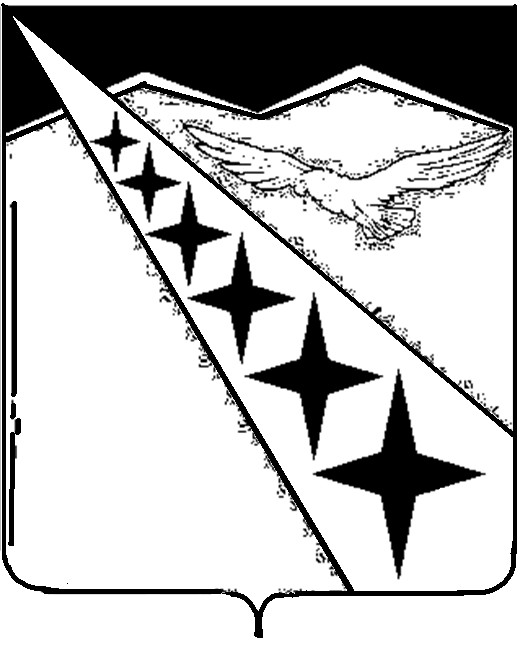 АДМИНИСТРАЦИЯ ЛУЧЕВОГО СЕЛЬСКОГО ПОСЕЛЕНИЯ ЛАБИНСКОГО РАЙОНАПОСТАНОВЛЕНИЕот 21.11.2018                                                      № 127ПРИЛОЖЕНИЕУТВЕРЖДЕНпостановлением администрацииЛучевого сельского поселения Лабинского районаот 21.11.2018 №127№ п/пНаименование мероприятияСрок исполненияОтветственный исполнительПровести уточнение и корректировку списков, с указанием адреса проживания, зарегистрированных на обслуживаемой территории престарелых граждан, граждан страдающих психическими заболеваниями, инвалидов, лиц употребляющих наркотические средства, а также злоупотребляющих спиртными напитками, неблагополучных семей, имеющих несовершеннолетних детей (далее - граждане «группы риска»).26.11.2018Специалисты администрации, председатели ТОС поселенияРазработать и согласовать график совместных профилактических обходов домовладений и мест проживания граждан «группы риска», проживающих на территории поселения, совместно с участковым уполномоченным полиции.26.11.2018Специалисты администрации, председатели ТОС поселенияОрганизовать обследование состояния пожарной безопасности помещений проживания граждан «группы риска». В ходе проверок обратить особое внимание на состояние и исправность газового и печного оборудования, электропроводки. При этом обеспечить проведение инструктажей о соблюдении требований пожарной безопасности в быту под роспись с вручением памяток. По результатам обследования принять предусмотренные действующим законодательством меры по устранению выявленных нарушений. Ноябрь-декабрь 2018 годаСпециалисты администрации, председатели ТОС поселенияОрганизовать проведение совместной профилактической работы с лицами ранее судимыми, подпадающими под действие Федерального закона от 6 апреля 2011 года № 64-ФЗ, а также состоящими на учете в УИИ УФСИН России по Краснодарскому краю.Ноябрь-декабрь 2018 годаСпециалисты администрации, председатели ТОС поселенияОрганизовать проверку мест возможного проживания лиц без определенного места жительства (бесхозных строений, чердаков, подвалов, теплотрасс) с целью пресечения незаконного проживанияНоябрь-декабрь 2018 годаСпециалисты администрации, председатели ТОС поселения